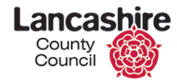 SINGLE EQUALITIES POLICY Anderton Primary School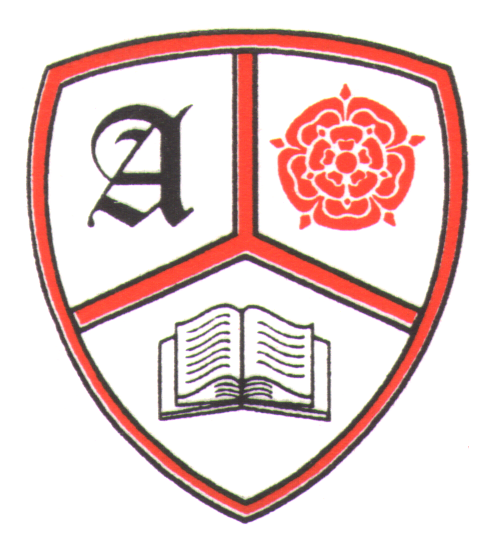 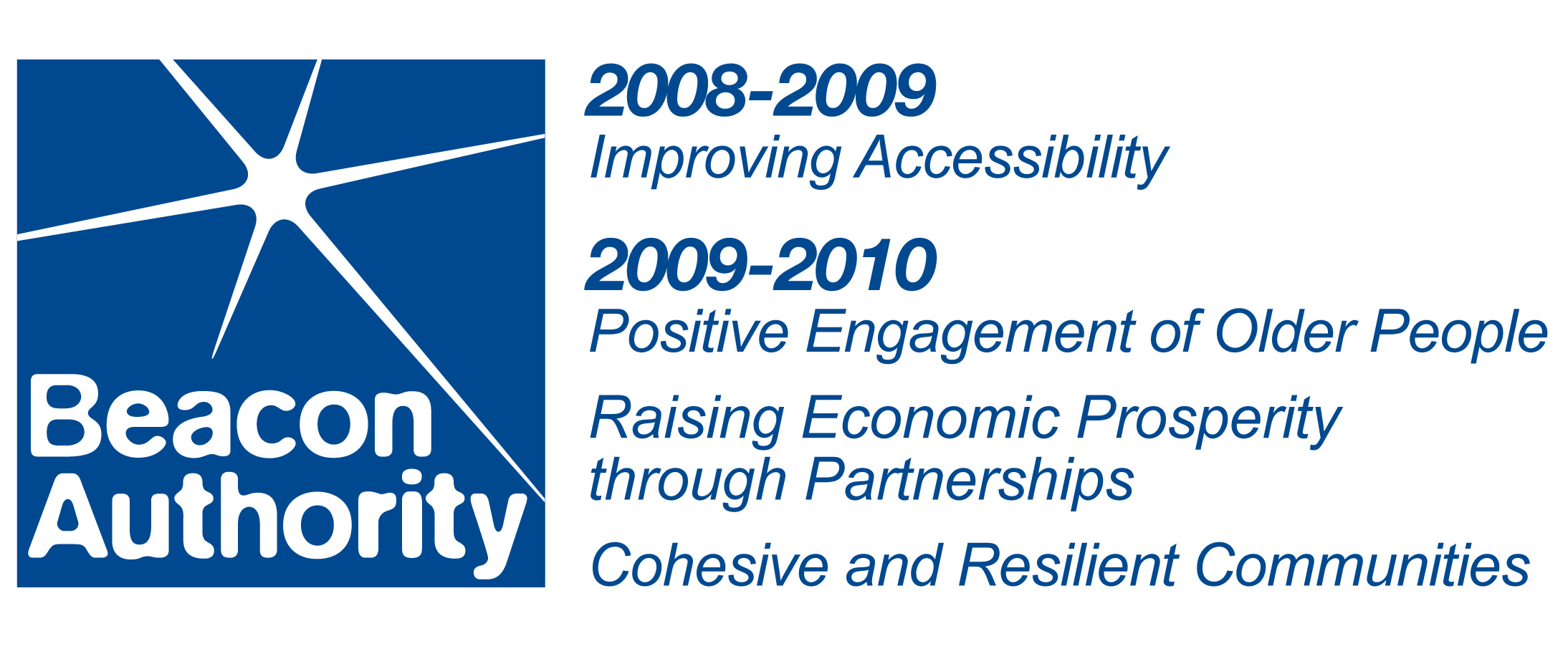         	SINGLE EQUALITIES POLICYBackgroundThe primary purpose of the legislation is to bring together existing equalities legislation.  Primarily these are the Equal Pay Act of 1970, the Sex Discrimination Act 1975, the Race Relations Act of 1976, the Race Relations (Amendment) Act 2000, the Disability Discrimination Act 1995 and three major statutory instruments of recent years protecting discrimination in employment on grounds of religion or belief, sexual orientation and age.  It also builds on the 2006 Equality Act, which instigated the Equality and Human Rights Commission.  The 2010 Act imposes equality duties in respect of each of the equality strands (now called protected characteristics).The protected characteristics are:AgeDisabilityGender re-assignmentPregnancy and maternityRaceReligion or beliefSexSexual orientationAs part of Lancashire’s continuing commitment to fostering community cohesion, we will work to narrow gaps in outcomes resulting from socio-economic disadvantage.  This is in line with Lancashire County Council’s priorities on closing the gaps (see 'Narrowing the Gaps: 2010 – 2013, Fairness for All' – Lancashire County Council).The Single Equalities policy is intended to replace/cover the following:Race Equality Policy and Action PlanDisability Equality Scheme and Action Plan including Accessibility Plan (see appendix)Gender Equality Scheme and Action PlanEqual Opportunities Policy including:Sexual orientationAge Religion or beliefA strategy for promoting community relations	Statement of PrinciplesThe policy outlines the commitment of the staff, pupils and governors of Anderton Primary School to ensure that equality of opportunity is available to all members of the school community.   For our school this means not simply treating everybody the same; it also means understanding and tackling the different barriers, which could lead to unequal outcomes for different groups of pupils in school, whilst celebrating and valuing the achievements and strengths of all members of the school community.  These include:• Pupils • Staff  • Parents/carers • Governing body • Multi-agency staff linked to the school • Visitors to school • Students on placement We believe that upholding equality at our school should permeate all aspects of school life and is the responsibility of every member of the school and wider community. Every member of the school community should feel safe, secure, valued and of equal worth. At Anderton Primary School, equality is a key principle for treating all people fairly and creating a society in which everyone has the opportunity to fulfil their potential - irrespective of their gender, ethnicity, disability, religion or belief, sexual orientation, age or any other recognised area of discrimination.  Aims and Philosophy“A Good Start For A Better Future”Our aims are:To aim high in all areas of school lifeTo provide a curriculum which inspires a love of learningTo treat ourselves and others with kindness and respectTo celebrate the individualTo challenge and encourage independent thinkingTo have a strong relationship between home, school and the wider community.We aim to provide an ethos in school where everyone feels safe both physically and emotionally. All children have the right to be protected and are made aware of the need to be safe in the use of all technologies, particularly with regard to social media. Children are made aware of safe Internet practice through assemblies, computing lessons and PSHE. All lessons are age appropriate.School in ContextStatistics are taken from the Lancashire ROSE Raiseonline report 2017-18. See also the Annual Summary Report provided by the School Improvement Service Autumn 2018.Anderton Primary School is a Community School. It is smaller than average with 201 pupils on roll, 104 boys and 97 girlsAbsence was 4% with 3.5% authorised and 0.5% unauthorised.190 pupils were registered as White British, 7 were registered as any other White background, 5 were mixed background and 2 were Indian background.We have one White Polish member of staff and the rest of the school staff and Governing Body are White British One member of staff speaks Polish as a first language and the rest of the staff, Governing Body speak English as a first languageMost pupils of the school speak English as a first language and we have 7 who speak English as an additional language.There were no known particular demographic trends in the local areaThere was 1 Child Looked After (CLA)Inward mobility last year was 12.4% and outward mobility was 3%.The majority of children experienced some sort of pre-school education before entering school. 9% of children had SEN2.5% of children were on an EHC PlanThe percentage of pupils known to be eligible for free school meals was 5%. “Pupils behave well and their overall attendance is above the national average.”OFSTED 2017Ethos and Atmosphere At Anderton Primary School, the leadership of the school community will demonstrate mutual respect between all members of the school communityThere is an openness of atmosphere which welcomes everyone to the schoolAll within the school community will challenge any type of discriminatory and/or bullying behaviour, eg through unwanted attentions (verbal or physical) and unwelcome or offensive remarks or suggestionsAll pupils are encouraged to greet visitors to the school with courtesy and respectThe displays around the school are of a high quality and reflect diversity across all aspects of equality of opportunity and are frequently monitored The school's values are used as the central core to our daily acts of worship/assemblies“The atmosphere is friendly and the premises are well kept. Staff and pupils have a clear sense of pride in their school. “  OFSTED 2017.Policy DevelopmentThis policy applies to the whole school community.  It has been drawn up as a result of the outcomes of a transparent process and through consultation with:teaching staffnon-teaching staffgovernorspupil voiceWe aim to share this policy with parents and use policy review to update it with their input.Anderton Primary School is an inclusive school, working towards greater equality in the whole school community.  We use the curriculum and teaching to enhance the self-esteem of all those it serves and to provide learning environments in which each individual is encouraged to fulfil her or his potential“Children in the early years settle well and make good progress from their starting points.” OFSTED 2017We make regular assessments of pupils’ learning and use this information to track pupils’ progress as they move through the school.  As part of this process, we regularly monitor the performance of different groups, to ensure that all groups of pupils are making the best possible progress.  We use this information to adjust future teaching and learning plans as necessary. Resources are available to support groups of pupils where the information suggests that progress is not as good as it should be. The governing body receives regular updates on pupil performance information. School performance information is compared to national data and local authority data to ensure that pupils are making appropriate progress when compared to all schools and to schools in similar circumstances.As well as monitoring pupil performance information, we also regularly monitor a range of other information.  This relates to: Attendance Exclusions and truancy All forms of bullying, including homophobic and racist incidentsParental involvement Participation in Extended Learning OpportunitiesOur monitoring activities enable us to identify any differences in pupil performance and provide specific support as required, including pastoral support, using provision mapping.  This allows us to take appropriate action to meet the needs of specific groups in order to make necessary improvements. Anderton Primary School is also committed to providing a working environment free from discrimination, bullying, harassment and victimisation.  We aim to recruit an appropriately qualified workforce and establish a governing body that is representative of all sections of the community in order to respect and respond to the diverse needs of our population.We collect and analyse a range of profile information for our staff and governors:  For example, the staff and governing body profile, attendance at training events and staff appraisal/performance management.The school gives due regard to confidentiality issues.ANDERTON PRIMARY SCHOOL’S EQUALITY OBJECTIVEWe have identified the following issues from the analysis of the data (taken from the School Improvement Service Annual Summary Report Autumn 2018: Due regard is given to the promotion of equality in the School Development Plan.  The person responsible for the monitoring and evaluation of the policy and action plan is the Headteacher.Their role is to:Lead discussions, organise training, update staff in staff meetings, support discussionsWork with the governing body on matters relating to equalitySupport evaluation activities that moderate the impact and success of this policyDeveloping Best PracticeLearning and TeachingWe aim to provide all our pupils with the opportunity to succeed, and to reach the highest level of personal achievement.  To do this, teaching and learning will: Provide equality of access for all pupils and prepare them for life in a diverse societyUse materials that reflect a range of cultural backgrounds, without stereotypingUse materials to promote a positive image of and attitude towards disability and disabled people Promote attitudes and values that will challenge discriminatory behaviour Provide opportunities for pupils to appreciate their own culture and religions and celebrate the diversity of other cultures Use a range of sensitive teaching strategies when teaching about different cultural and religious traditionsDevelop pupils advocacy skills so that they can detect bias, challenge discrimination, leading to justice and equalityEnsure that the whole curriculum covers issues of equality and diversity; All subject leaders' departments, where appropriate, promote and celebrate the contribution of different cultures to the subject matterSeek to involve all parents in supporting their child’s educationProvide educational visits and extended learning opportunities that involve all pupil groupsTake account of the performance of all pupils when planning for future learning and setting challenging targetsMake best use of all available resources to support the learning of all groups of pupilsIdentify resources and training that support staff development  Learning Environment There is a consistently high expectation of all pupils regardless of their gender, ethnicity, disability, religion or belief, sexual orientation, age or any other recognised area of discrimination.  All pupils are encouraged to improve on their own achievements and not to measure themselves against others.  Parents are also encouraged to view their own children’s achievements in this light. Teacher enthusiasm is a vital factor in achieving a high level of motivation and good results from all pupilsAdults in the school will provide good, positive role models in their approach to all issues relating to equality of opportunityThe school should place a very high priority on the provision for special educational needs and disability. We will meet all pupils’ learning needs, including the more able, by carefully assessed and administered programmes of workThe school must provide an environment in which all pupils have equal access to all facilities and resourcesAll pupils are encouraged to be actively involved in their own learningA range of teaching methods are to be used throughout the school to ensure that effective learning takes place at all stages for all pupilsConsideration will be given to the physical learning environment – both internal and external, including displays and signageCurriculum At Anderton Primary School, we aim to ensure that:Planning reflects our commitment to equality in all subject areas and cross curricular themes promoting positive attitudes to equality and diversityPupils will have opportunities to explore concepts and issues relating to identity and equalitySteps are taken to ensure that all pupils have access to the mainstream curriculum by taking into account their cultural, backgrounds, linguistic needs and learning stylesResources and Materials The provision of good quality resources and materials within Anderton Primary School is a high priority; when ordering new resources and materials we consider how they show equality.These resources should: Reflect the reality of an ethnically, culturally and sexually diverse societyReflect a variety of viewpoints Show positive images of males and females in society Include non-stereotypical images of all groups in a global contextLanguage We recognise that it is important at Anderton Primary School that all members of the school community use appropriate language which: Does not transmit or confirm stereotypesDoes not offendCreates and enhances positive images of particular groups identified at the beginning of this documentCreates the conditions for all people to develop their self esteem Uses accurate language in referring to particular groups or individuals and challenges in instances where this is not the case Extended Learning OpportunitiesIt is the policy of this school to provide equal access to all activities from an early age.Provision for Bi-lingual Pupils We undertake at Anderton Primary School to make appropriate provision for all EAL/bi-lingual children/groups to ensure access to the whole curriculum. These groups may include: Pupils for whom English is an additional languagePupils who are new to the United KingdomGypsy, Roma and Traveller ChildrenAdvanced bi-lingual learnersPupils who use first language effectively for learningPersonal Development and Pastoral Guidance Staff take account of gender, ethnicity, disability, religion or belief, sexual orientation, age or any other recognised area of discrimination and the experience and needs of particular groups such as Gypsy, Roma and Traveller, refugee and asylum seeker pupilsAll pupils are encouraged to consider the full range of career opportunities available to them, with no discriminatory boundaries placed on them due to their disability, gender, race or sexual orientation (whilst acknowledging that a disability may impose some practical boundaries to some career aspirations)All pupils/staff/parents/carers are given support, as appropriate, when they experience discriminationWe recognise that perpetrators may also be victims and require support.Positive role models are used throughout the school to ensure that different groups of pupils can see themselves reflected in the school communityEmphasis is placed on the value that diversity brings to the school community rather than the challenges. Staffing and Staff Development We recognise the need for positive role models and distribution of responsibility among staff. This must include pupils' access to a balance of male and female staff at all key stages where possibleWe encourage the career development and aspirations of all school staffIt is our policy to provide staff with training and development, which will increase awareness of the needs of different groups of pupilsAccess to opportunities for professional development is monitored on equality groundsStaff RecruitmentAll those involved in recruitment and selection are trained and aware of what they should do to avoid discrimination and ensure equality good practice through the recruitment and selection process Equalities policies and practices are covered in all staff inductions All temporary staff are made aware of policies and practicesEmployment policy and procedures are reviewed regularly to check conformity with legislation and impactNote:There are instances in which a job will qualify for a genuine occupational requirement on the grounds of gender. However, only in very few instances would this be permissible; for example, where the job is likely to involve physical contact with members of the opposite sex, where matters of decency or privacy are involved. Partnerships with Parents/Carers/Families and the Wider Community We work with parents/carers to help all pupils to achieve their potential. All parents/carers are encouraged to participate in the full life of the school Members of the local community are encouraged to join in school activitiesRoles and ResponsibilitiesOur governing body will ensure that the school complies with statutory requirements in respect of this policy and action planThe Acting Headteacher is responsible for the implementation of this policy and will ensure that staff are aware of their responsibilities, that they are given necessary training and support and report progress to the governing bodyThe Acting Head teacher/Deputy Head teacher have day-to-day responsibility for co-ordinating the implementation of this policyOur staff will promote an inclusive and collaborative ethos in the school, challenge inappropriate language and behaviour, respond appropriately to incidents of discrimination and harassment, ensure appropriate support for children with additional needs and maintain a good level of awareness of equalities issuesAll members of the school community have a responsibility to treat each other with respect, to allow others to feel valued, and to speak out if they witness or are subject to any inappropriate language or behaviourWe will take steps to ensure all visitors to the school adhere to our commitment to equalityCommissioning and ProcurementAnderton Primary School will ensure that we buy services from organisations that comply with equality legislation.  This will be a significant factor in any tendering process.The Measurement of Impact of the Policy This policy will be evaluated and monitored for its impact on pupils, staff, parents and carers from the different groups that make up our school.  Publicising the Policy and PlanThis policy is available to any interested stakeholder and is publicised by being on the school website, noted on parent newsletter, references in induction packs for staff/governors and to staff/governors via internal emails.   Annual Review of ProgressBy reviewing this policy on an annual basis, Anderton Primary School is fulfilling its legal requirement to report annually on our progress and performance in respect of our policy covering ethnicity, disability and gender and to report annually on our progress to improve access for disabled pupils, including access to the curriculum, physical access and access to information.  Through taking this single equality approach, we will incorporate all requirements into one annual report, which meets the requirements of the new legislation.Equality Impact Analysis It is intended that the Senior Leadership Team takes responsibility for monitoring the impact of this single equality policy, ensuring that it meets the needs of all our service users and that no group (in relation to ethnicity, disability, gender, age, religion and belief, and sexual orientation) is disadvantaged or cannot access our services.Appendix 1   Specific duties - Information and objectivesSummary: There are specific duties which schools have to undertake in relation to the Equality Act 2010:to publish information which shows they have due regard for equalities, as defined by the Act;to publish at least one equality objective. In later years the information has to be updated annually and this annual updating is expected to include an indication of progress on achieving the objectives. Objectives have to be prepared and published every four years.Two guiding principles:An important principle underlying how schools respond to the specific duties is proportionality. This means that, for example, more information may be expected from a large secondary school than from a small primary, and more than one equality objective may be expected.A second important principle is flexibility. This means that each individual school is permitted, and indeed expected, to interpret the legislation in ways which are appropriate to its own context, neighbourhood, history and circumstances.Information showing the school has due regard for equalities:What is the purpose of publishing equality information?Each school has to publish information showing it is complying with the requirement (section 149 of the Equality Act 2010) to have due regard for equalities. On the basis of this information each school also has to set itself at least one equality objective.It is also on the basis of the information which a school publishes that parents, carers, local communities, trade unions and equality organisations will hold the governing body to account.How and where should the information be published?The information which a school publishes must be accessible, in both senses: a) easy to find and b) easy for a non-specialist to understand. It is up to each school to decide this for itself.  A school should probably use the same means of publishing that it uses for other important information. For many schools this means the document will be on the school website and that a brief summary of it will be posted on notice-boards, and included in newsletters to parents and in the staff handbook.Other things being equal, it would be appropriate and valuable to publish equality information within, or alongside, the school’s self-evaluation documentation.What about confidentiality? Is it necessary to publish all relevant information, regardless of how sensitive it is or may be? The answer is that the requirements of the Data Protection Act 1998 will apply, and that normal conventions and rules relating to confidentiality will need to be observed. It follows that not all the relevant information that a school gathers has to be placed in the public domain.For example, it would not be appropriate to publish information which enables individual pupils or members of staff to be identified. Nor, as a general rule, would it be appropriate to publish information that could be maliciously used to harm a school’s reputation.What sort of information?What sort of information will count as showing that a school has due regard for equalities, and that it is willing for others to hold it to account? By and large, each school is permitted and encouraged to answer this question in its own way, according to its own circumstances. However, the government has indicated that minimally every public body must provide demographic information about its service users, and must show that it is aware of different outcomes and inequalities amongst them.In the case of schools, therefore, information needs to be given about the pupil population broken down by ethnicity and gender, and about significant differences in attainment between girls and boys, and between pupils of different ethnic backgrounds.It is reasonable to assume that demonstrating due regard will involve schools making statements such as those listed below, and illustrating them with examples and further information. The first four, as mentioned above, are essential.Data about the school population and differences of outcomeThe school has data on its composition broken down by year group, ethnicity and gender, and by proficiency in English.The school has data on its composition broken down by types of impairment and special educational need.The school has data on inequalities of outcome and participation connected with ethnicity, gender and disability, and with proficiency in English.The school uses data on inequalities of outcome and involvement when setting itself objectives for achievable and measurable improvements.Documentation and record-keepingThere are statements of the school’s responsibilities under the Equality Act in various school documents. For example, there is a statement of overarching policy, and there may be significant references in the school improvement plan, self-evaluation papers, the prospectus, routine bulletins and newsletters, and occasional letters to parents.There are references to the school’s responsibilities under the Equality Act in the minutes of governors’ meetings, staff meetings and senior leadership team meetings, and in the minutes of the School Council.Before introducing important new policies or measures, the school carefully assesses their potential impact on equalities, positive or negative, and keeps a record of the analysis and judgments which it makes.ResponsibilitiesA senior member of staff has special responsibility for equalities matters.A member of the governing body has a watching brief for equalities matters.StaffingThe school’s programme for continuing professional development (CPD) includes reference to equalities matters, both directly and incidentally.There is good equal opportunities practice in the recruitment and promotion of staff, both teaching and administrative.Behaviour and safety There are clear procedures for dealing with prejudice-related bullying and incidents.Surveys and focus groups show that most pupils feel safe from all kinds of bullying.CurriculumFocused attention is paid to the needs of specific groups of pupils, for example those who are learning English as an additional language, and there is extra or special provision for certain groups, as appropriateThere is coverage in the curriculum of equalities issues, particularly with regard to tackling prejudice and promoting community cohesion and mutual understanding There are activities across the curriculum that promote pupils’ spiritual, moral, social and cultural development.The school takes part in certain national projects and award schemes, for example the Lancashire Race Equality Mark; Accord Coalition Inclusivity Award; Black History Month; Disability History Month; Equalities Award; Gypsy, Roma and Traveller History Month; LGBT History Month; Refugee Week; Rights Respecting Schools Award; and Stonewall School Champions. In curriculum materials in all subjects there are positive images of disabled people; of gay and lesbian people; of both women and men in non-stereotypical gender roles; and of people from a wide range of ethnic, religious and cultural backgrounds.Consultation and involvementThe school has procedures for consulting and involving parents and carers, and for engaging with local groups and organisations, and has regard in these for the concerns and requirements of the Equality Act.The school has procedures for finding out how pupils think and feel about the school, and has regard in these for the concerns of the Equality Act.Setting objectives:Introductory notesEquality objectives have to be specific and measurable, and to be outcome-focused, as distinct from being focused primarily on making improvements in provision, crucially important though such improvements are. This means the vast majority of equality objectives are likely to be about the closing and narrowing of gaps in attainment and take-up, or else about fostering good relations. Some examples of such objectives are cited below.Further, equality objectives have to be related to matters highlighted in the information which a school publishes to demonstrate compliance with the public sector equality duty (PSED).The legal requirement is to publish at least one objective. A single objective might well be sufficient in a very small rural primary school. It would probably be difficult or impossible for an urban primary school, or for a secondary school, to claim that a single objective shows it is taking the public sector equality duty (PSED) seriously.The actual number of objectives which a school adopts is probably less important than the seriousness and rigour with which it undertakes them. Other things being equal, equality objectives should be part of, or aligned with, the school improvement plan. Some examples could be:Narrowing the gapsTo narrow the gaps in English at KS3 and KS4 between girls and boys, and between pupils for whom English is an additional language and pupils for whom English is the first language.To narrow the gap in attendance rates between Gypsy Roma Traveller children and other children throughout the school.To narrow the gaps in mathematics and science between children of certain specific minority ethnic backgrounds and other children at key stage 2.To narrow the gap in participation in the public life of the school between disabled pupils (including learning-disabled pupils) and other pupils.To narrow the gap in mathematics between boys and girls at the end of Key Stage 1.Fostering good relationsTo reduce the incidence of prejudice-related bullying, hostility and suspicion throughout the school, particularly in relation to homophobia and sexism, and hostile attitudes and behaviour towards people who are disabled.To promote and enhance community cohesion and a sense of shared belonging in the school, and in the school’s neighbourhood.To promote spiritual, moral, social and cultural development through the teaching of English and literacy, with particular reference to issues of equality and diversity.Questions about each objective which a school adoptsWith regard to each objective which a school selects, it will need to consider questions such as those listed below:1.  Background evidenceWhy have we chosen this objective? For example, and particularly, what relevant data do we have? Is the rationale for the objective clearly indicated in the published information.2.  ProcedureWhat in practice are we actually going to do? 3.  ResponsibilityWho will be responsible for ensuring the objective is pursued and achieved?4.  Measurable success indicatorsWhat will count as relevant and measurable evidence that we are succeeding, or have succeeded?5.  TimingsBy when do we expect to see signs of progress or success?6.  ExpenseHow much are we budgeting, and on what items of expenditure in particular?7.  ResistanceWho may be opposed or lukewarm? How shall we respond to them?8.  ProblemsWhat problems or difficulties may arise, and how shall we deal with them?9.  Learning from othersWhat plans do we have for finding out what has worked well elsewhere? Do some, or all, staff need extra training?10.  EngagementWho have we consulted when deciding on this objective?Note: The information in Appendix 1 is adapted from INSTED - Equalities in Education Resource Folder 2009-11http://www.insted.co.uk/equalities.htmlAppendix 2 – for information Race The term race includes colour, ethnic origin, nationality, national origin and citizenship as well as race.  Reporting racist incidents in schoolsSchools in Lancashire are required to have in place a procedure for dealing with and reporting racist incidents, which includes providing an annual summary of racist incidents to Lancashire County Council.DisabilityWhat is a disability?Disability is a physical or mental impairment, which has an effect on a person’s ability to carry out normal day-to-day activities.  That effect must be:substantial (more than minor or trivial)adverselong-term (it has lasted, or is likely to last, for at least a year or for the rest of the life of the person affected).There is no need for a person to have a specific, medically-diagnosed cause for their impairment – what matters is the effect of the impairment, not the cause.Examples include hearing or sight impairments, a significant mobility difficulty, mental health conditions or learning difficulties. There are many other types of condition, illness or injury that can result in a person being disabled (eg diabetes, asthma, cancer, arthritis, epilepsy, multiple sclerosis, heart conditions, facial disfigurement). GENDERThe term gender includes boys, girls, men and women, and transgender/transsexual people.  Sexual orientation is a distinct protected characteristic.  (The term transgender refers to a range of people who do not feel comfortable with their birth gender). What is the difference between sex and gender? Sex refers to biological status as male or female.  It includes physical attributes such as sex chromosomes, gonads, sex hormones, internal reproductive structures, and external genitalia. Gender is a term that is often used to refer to ways that people act, interact, or feel about themselves, which are associated with boys/men and girls/women. While aspects of biological sex are the same across different cultures, aspects of gender may not be.Sexual OrientationHeterosexism is any prejudice and discrimination against individuals and groups who are lesbian, gay, bisexual (LGB) or are perceived to be so.  It is based on the assumption that everyone is or should be heterosexual.  Expressions of dislike, contempt or fear based on heterosexism are usually known as homophobia, although lesophobia and biphobia are also coming into use.Whether through institutional practice or personal behaviour, the prevalence of heterosexism is likely to mean that LGB people feel excluded and unsafe; this effect can be mitigated by an actively welcoming and supportive environment.Sexual orientation is defined as an individual's sexual orientation towards people of the same sex as her or him (gay or lesbian), people of the opposite sex (heterosexual) or people of both sexes (bisexual).Transgenderism and gender re-assignmentTransgender is an umbrella term used to describe people whose gender identity or gender expression differs from that usually associated with their birth sex.  Gender re-assignment is the process a transgender person goes through to change sex.Suggested equality objectives 2018-19Close the attainment gap between boys and girls at the end of EYFS.Increase the attainment of boys at the end of KS1 in reading and writing. Close the attainment gap between boys and girls in reading and writing at the end of KS2.